РЕСПУБЛИКА  КРЫМ НИЖНЕГОРСКИЙ РАЙОННОВОГРИГОРЬЕВСКОЕ  СЕЛЬСКОЕ ПОСЕЛЕНИЕАДМИНИСТРАЦИЯ  НОВОГРИГОРЬЕВСКОГО  СЕЛЬСКОГО  ПОСЕЛЕНИЯ  ПОСТАНОВЛЕНИЕОт 06.02.2018 г.                                   с. Новогригорьевка 	№25О признании утратившими силу Постановления администрации  Новогригорьевского сельского поселенияНижнегорского района Республики Крым № 61 от 30.09.2015 г.« Об утверждении Административного регламента осуществления муниципального  контроля за сохранностью автомобильных дорог местного значения в границах населённых пунктов Новогригорьевского  сельского поселения»С  целью приведения нормативных правовых актов  администрации Новогригорьевского сельского поселения Нижнегорского района Республики Крым  в соответствие с изменениями, согласно Закона Республики Крым от 30.06.2017  № 394-ЗРК/2017 в статью 2 Закона Республики Крым  от 19.01.2015 г. № 71-ЗРК/2015 «О закреплении за сельскими поселениями Республики Крым вопросов местного значения», Уставом муниципального образования Новогригорьевское сельское поселение Нижнегорского района Республики Крым,администрация Новогригорьевского сельского поселения ПОСТАНОВЛЯЕТ : . Признать утратившим силу Постановление администрации Новогригорьевского       сельского поселения   № 61 от 30.09.2015 г. «Об утверждении Административногорегламента осуществления муниципального контроля за сохранностью автомобильных  дорог местного значения в границах населённых пунктов Новогригорьевского сельского поселения»2. Постановление вступает в силу с 01.01.2018 года.3.Обнародовать настоящее постановление на информационном стенде в здании администрации Новогригорьевского сельского поселения по адресу: ул.Мичурина,59 и на официальном сайте администрации  Новогригорьевского сельского поселения Нижнегорского района Республики Крым.Глава администрации	Новогригорьевского сельского поселения	А.М. Данилин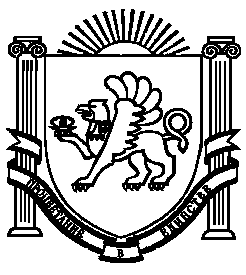 